ČARODĚJNÉ DOPOLEDNE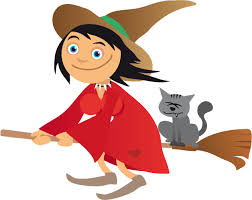 Rej všech malých čarodějnic a čarodějů 
se bude konat v pátek 28.4.2017  
dopoledne v naší mateřské škole.Těšíme se na nápadité masky a převleky.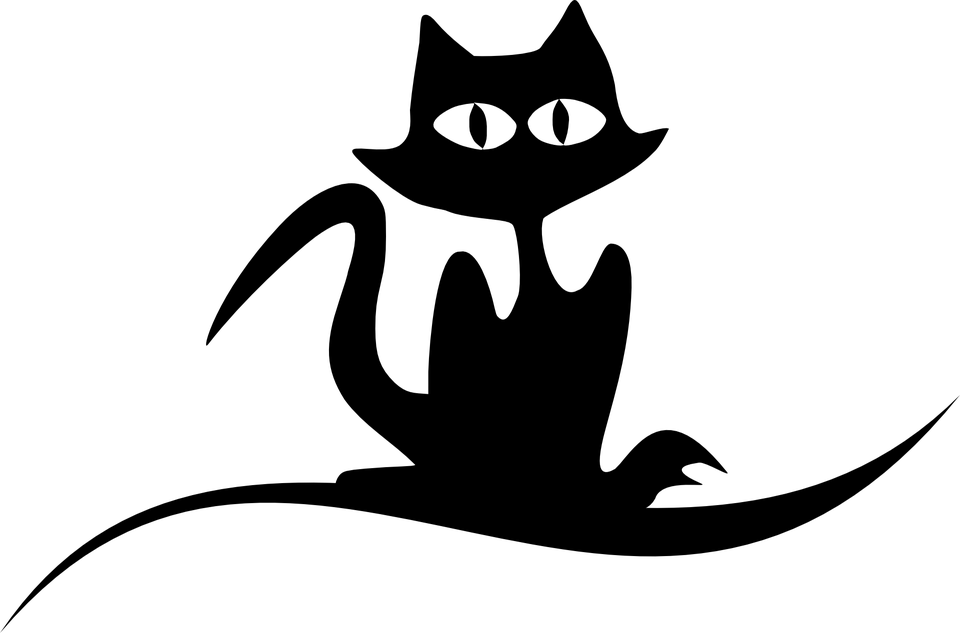 